MexicoMexicoMexicoMarch 2026March 2026March 2026March 2026SundayMondayTuesdayWednesdayThursdayFridaySaturday123456789101112131415161718192021Benito Juárez’s birthday (day off)Benito Juárez’s birthday22232425262728293031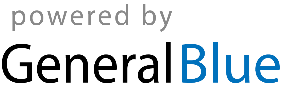 